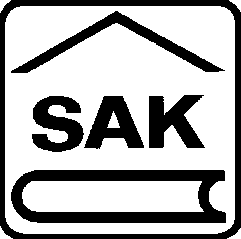 Slovenská asociácia knižnícThe Slovak Library AssociationPRIHLÁŠKASAKAČIK 2018“ – Cena Slovenskej Asociácie Knižníc za Aktívnu ČInnosť Knižnice“PRIHLÁŠKASAKAČIK 2018“ – Cena Slovenskej Asociácie Knižníc za Aktívnu ČInnosť Knižnice“Meno a priezvisko/Názov subjektu, ktorý knižnicu nominujeKontaktné údaje (e-mail, telefón)Oficiálny názov nominovanej knižniceŠtatutárny orgán/vedúci pracoviskaKontaktné údaje (sídlo, e-mail, telefón)Charakteristika nominovanej aktivity/činu (uveďte názov aktivity/činu, cieľ, stručný opis realizácie, vrátane finančnej podpory, časového harmonogramu a cieľovej skupiny, max 10 riadkov)Charakteristika nominovanej aktivity/činu (uveďte názov aktivity/činu, cieľ, stručný opis realizácie, vrátane finančnej podpory, časového harmonogramu a cieľovej skupiny, max 10 riadkov)Zdôvodnenie nominácie (popíšte prínos aktivity/činu v zmysle Vyhlásenia súťaže, max. 10 riadkov)Zdôvodnenie nominácie (popíšte prínos aktivity/činu v zmysle Vyhlásenia súťaže, max. 10 riadkov)Dátum Podpis